秋田県北部テクノプラザ行FAX：０１８６-４３-６２５０ものづくりカイゼンセミナー『ものづくりの真髄～リードタイム短縮がもたらすもの～』 参加申込書（不参加の方は送信不要です）平成２９年２月２０日（月）　プラザ杉の子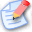 交流会の会費（５,０００円）は当日いただきます。申込締切　　平成２９年２月１４日 (火)企業等名住所※会員の方は記入不要です。※会員の方は記入不要です。TEL：FAX※会員の方は記入不要です。TEL:※会員の方は記入不要です。FAX:参加者氏名（役職名）出欠（○、×をご記入下さい）出欠（○、×をご記入下さい）参加者氏名（役職名）セミナー交流会